Exercícios sobre colocação pronominal1 - A colocação pronominal dos oblíquos átonos no português é um fenômeno variável que pode ocorrer de três formas diferentes: próclise, mesóclise e ênclise. Observe o poema Pronominais, de Oswald de Andrade. PronominaisDê-me um cigarroDiz a gramáticaDo professor e do alunoE do mulato sabidoMas o bom negro e o bom brancoDa Nação BrasileiraDizem todos os diasDeixa disso camaradaMe dá um cigarro	Oswald de AndradePoema retirado do site http://www.jornaldepoesia.jor.br/oswal.html#pronominais a) Podemos identificar quantas formas de colocação pronominal no poema? Quais?b) Qual foi a intenção do poeta ao utilizar o pronome oblíquo átono “me” em diferentes formas no seu poema? c) Agora vamos refletir sobre o uso da colocação pronominal dos oblíquos átonos em dois níveis: oralidade e escrita. Das formas que identificou, qual se aproxima mais da oralidade e qual é mais provável de ocorrer na escrita? Explique.d) Para finalizar, vamos pensar em qual das formas de colocação pronominal dos oblíquos átonos que utilizamos mais no nosso dia a dia. Em grupo, discuta e levante exemplos.2 – Observe o anúncio abaixo.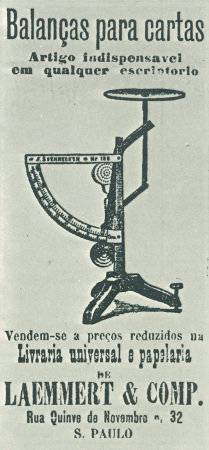 (Foto: O Estado de S. Paulo - 18/05/1902 – Pág. 3) a) Que observação pode ser feita sobre a colocação pronominal utilizada no anúncio? b) Imagine agora que você é um corretor de imóveis e precisa vender dois apartamentos situados no mesmo edifício e uma casa. Como você faria os anúncios de venda? Redija-os. 3 - Observe o poema abaixo e faça o que se pede:Mesóclises de AmorEscrever-te-ei versos amiúde
Assim como este
Simulando pulcritude

Dar-te-ei todo meu esforço vocabulário
Agradar-te com palavras rebuscadas
Assim como esta, na qual usei o dicionário

Provar-te-ei que tua vida é a mais importante
Como uma linda noite
De seu olhar feito lua em brilho constante

E esforçar-me-ei para que sejas a mulher mais amada
Assim como me esforcei 
Com estas mesóclises mal colocadas
(Max Pop) Poema retirado do site http://www.jornaldepoesia.jor.br/oswal.html#pronominais a) Destaque as formas dos pronomes oblíquos átonos encontrados no poema.b) Quais são as “mesóclises mal colocadas” a que o autor se refere? Em que tempo verbal cada uma se encontra?c) As sentenças das quais essas mesóclises fazem parte estão voltadas para a escrita, seguindo a norma culta da língua. Como expressaríamos cada uma dessas sentenças na fala coloquial? 4 - “Jânio Quadros, o presidente brasileiro que mais abusou da mesóclise, também lançava mão da linguagem formal para compor um estilo, mas parecia pôr mais humor na receita: ser o que chamamos hoje de “figura” estava em seus planos. Tanto que, personagem maior que a vida, entrou para o folclore político como autor de frases que nunca disse: “Fi-lo porque qui-lo”, por exemplo, em que o “porque” (...) torna a segunda ênclise um erro feio. O risco maior, no caso de Temer, nem é o de soar como um político da República Velha, algo que ele parece até desejar. É ser abatido precocemente pelos sucessivos erros de seu governo e entrar para a história como o homem-mesóclise: aquele que foi intercalado brevemente entre as duas metades do segundo mandato de Dilma. (...)”(Sérgio Rodrigues)Trecho do texto Temer e a mesóclise: um homem pronominal (Sérgio Rodrigues), retirado do site Melhor dizendo [http://www.melhordizendo.com/temer-e-mesoclise-o-homem-pronominal/]A partir da leitura do trecho, responda:a) No trecho acima, o autor afirma que “o ‘porque’ (...) torna a segunda ênclise um erro feio”, em “fi-lo porque qui-lo”. Justifique a afirmativa, corrigindo o “erro” de acordo com a norma culta padrão. b) Rodrigues diz ainda que o maior risco de Temer é também entrar para a história como o “homem-mesóclise”, “aquele que foi intercalado brevemente entre as duas metades do segundo mandato de Dilma”. Defina com suas palavras o que é mesóclise e, após, explique porque podemos chamar Temer de “homem-mesóclise”.5- Na composição da música Devolva-me (compositores: Lilian Knapp e Renato Barros) há a utilização dos oblíquos átonos. Observe. Devolva-me Rasgue as minhas cartasE não me procure maisAssim será melhor meu bemO retrato que eu te deiSe ainda tens não seiMas se tiver devolva-meDeixe-me sozinhoPorque assim eu viverei em pazQuero que sejas bem felizJunto do seu novo rapazRasgue as minhas cartasE não me procure maisAssim vai ser melhor meu bemO retrato que eu te deiSe ainda tens não seiMas se tiver devolva-meO retrato que eu te deiSe ainda tens não seiMas se tiver...Devolva-me, devolva-me, devolva-meLetra da música retirada do site https://www.vagalume.com.br/adriana-calcanhoto/devolva-me.html a) Grife os oblíquos átonos presentes na música.b) Agora, identifique as formas dos oblíquos átonos que foram colocados na música.  c) Imagine a seguinte situação: alguém pediu emprestado um objeto muito valioso para você, mas a pessoa esqueceu de te devolver o objeto. Reproduza como você escreveria uma mensagem via whatsapp para essa pessoa pedindo para que ela devolva o seu pertence. Após escrever a mensagem, observe a forma como colocou os pronomes oblíquos átonos na sua mensagem. Qual forma de colocação pronominal utilizou mais em sua mensagem? Reflita sobre as suas escolhas e as compare com dos seus colegas de classe.Referências bibliográficasVIEIRA, Silvia Rodrigues. Colocação Pronominal. In: VIEIRA, S. R; BRANDÃO, S. F. Ensino de gramática: descrição e uso. 2° ed. 3° reimpressão. São Paulo:Contexto, 2014.____________________ Três eixos para o ensino de gramática: uma proposta experimental. In: NORONHA, C.A.; SÁ JR., L. A. de. (Orgs.). Escola, ensino e linguagens. Propostas e reflexões. Natal/RN: UFRN. 